Портфолио преподавателяНикитина Инна Валерьевна,  преподаватель гуманитарных дисциплин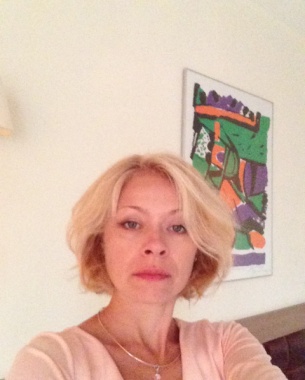 Педагогический стаж: 7 летОбразование: Ярославский педагогический университет им. К.Д. Ушинского.Опыт работы: школа №31, колледж «Русский гуманитарный центр».Профессиональное кредо:Главное в педагогической работе – оказание реальной, действенной помощи ученику.Награды и звания:Повышение квалификации стажировки (последние 5 лет):Научно-методическая и исследовательская работа (доклады, выступления, печатные издания на региональном и федеральном уровне) педагога и его студентовДополнительная информация:- подготовка студентов к участию в межвузовском конкурсе эссе «И помнит мир спасенный», посвященном 75-летию Великой Победы в апреле-мае 2020 года: получены дипломы I и II степени.УчреждениеНаправление подготовкиГодООО «Инфоурок»Программа повышения квалификации«Методика обучения русскому языку в образовательных организациях в условиях реализации ФГОС»2020